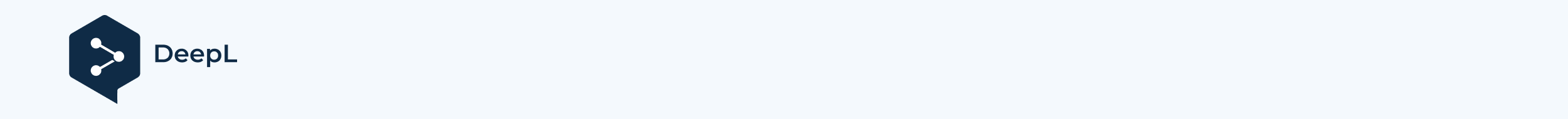 Informe a la Reunión Anual 2024 de la Iglesia del Buen Pastor/El Buen PastorRvda. Canóniga Mary June Nestler, Sacerdotisa interinaHa sido para mí un gran privilegio servir al Buen Pastor/El Buen Pastor hasta el 2023 y hacer este, mi segundo informe anual, a la Reunión Anual.  Me complace decir que GS/EBP es vibrante, saludable y ansiosa por comenzar su trabajo con la Rectora electa, la Pastora Lisa Mensinger.Durante este año mi trabajo a media jornada se centró naturalmente en apoyar a la congregación durante el proceso de búsqueda y transición.  Dirigí la liturgia y la predicación, y oficié los siguientes oficios pastorales:	Bautizos:2 	Matrimonios:       1		Funerales/entierros:        5 Además, realicé aproximadamente 15 visitas a enfermos en casa o en el hospital y recibí a 5 personas para 9 sesiones de asesoramiento pastoral en la oficina.  Las visitas a la puerta de nuestra iglesia que necesitaban alimentos u otro tipo de ayuda siguieron siendo numerosas durante el año, y agradecí los recursos de la parroquia para poder, junto con mis colegas, ayudarles.El trabajo de la oficina fue un reto, ya que perdimos a Linda Harden por jubilación en mayo y estuvimos sin asistencia permanente hasta septiembre.  La Sra. Jan Lyons fue contratada como Administradora Parroquial y ha demostrado ser inestimable para el buen funcionamiento de los asuntos de la oficina y el apoyo del clero y los guardianes.  Doy las gracias a los muchos voluntarios que llenaron el vacío.Otro cambio de empleados se inició este año, la adición de un segundo organista para compartir el trabajo con DeeAnn Brinkerhoff.  La Sra. Debra Bush se unió al equipo de música en enero de 2024.Me reunía con el clero y los guardianes casi todos los martes para repasar el funcionamiento de la parroquia y destacar las necesidades, tomar nota de los éxitos y las alegrías y planificar el futuro.  Estas reuniones eran esenciales para el bienestar de la parroquia entre las reuniones de la junta parroquial.Asistí a las reuniones de la junta parroquial el segundo jueves de cada mes por la noche y realicé las tareas de seguimiento derivadas de las reuniones.   Me siento privilegiada de haber tenido una junta parroquial tan trabajadora, cuyos miembros están profundamente comprometidos con la vida y los ministerios de la SG/ELP.  El obispo exige a todos los clérigos jefes de congregación que se reúnan por zoom los jueves.  Para mí fue útil y agradable tener este tiempo de conversación y aprendizaje con mis colegas y nuestro obispo.La Convención Diocesana se celebró en Price en abril de 2023, y asistí con la delegación de clérigos y laicos del BP/ELP.  Nos enorgulleció ver que el Redil del Pastor, nuestro ministerio de ropa de cama, aparecía en una película proyectada en la convención.Estoy profundamente agradecido a la junta parroquial y a la congregación por habernos permitido a la Rvda. Patti Sánchez, a la Rvda. Isabel González y a mí viajar como peregrinos (y a mí como líder) al Colegio San Jorge en Jerusalén.  Nuestras dos semanas allí durante Semana Santa y Pascua fueron profundas e influirán en nuestros futuros ministerios de por vida.La vida parroquial floreció el año pasado, con muchos recién llegados que se unieron a ambas comunidades lingüísticas.  Me esforcé por darles la bienvenida y me alegró verles participar en las actividades parroquiales, desde los picnics de primavera y otoño hasta los días de limpieza de los jardines, pasando por las bendiciones de los animales.  Las horas sociales de los domingos, después del culto, reunían a un gran porcentaje de fieles cada semana, lo que indicaba el deseo de tantos de unirse en comunión y conocerse unos a otros.La nueva cocina y comedor en la planta baja, dedicada en enero de 2023, ha sido bien utilizada durante todo el año.  Los almuerzos posteriores al culto de El Buen Pastor se celebraron allí, junto con una cena especial del Día de Acción de Gracias para cualquier persona de la congregación (¡asistieron 48!).   El grupo que prepara los almuerzos de los miércoles prepara cada semana unas 200 bolsas de almuerzo para distribuirlas en tres locales, entre ellos GS/EBP.Propuse a la junta parroquial algunos cambios en el uso de los edificios, y estos cambios se han llevado a cabo.  El despacho del rector y The Attic se invirtieron.  El Foro de Adultos se trasladó al nuevo Atrio I para que pudiera tener un espacio dedicado y permitir que la Sala Tuttle siguiera siendo una sala libre para el flujo de tráfico los domingos por la mañana.  Los materiales de la escuela dominical se sacaron de las muchas salas en las que estaban almacenados y se clasificaron y almacenaron para facilitar el acceso.  Nuevos escritorios fueron comprados y ensamblados por Rick Sánchez para las oficinas de Madre Isabel y Diácono Patti, mejorando el espacio utilizable en esas oficinas grandemente.  La nueva oficina del rector que da al patio delantero ya ha sido pintada y próximamente se colocará una nueva alfombra.  El diácono Patti se encargó de que voluntarios más jóvenes ayudaran durante muchas semanas con estos proyectos de mudanza, ¡lo que salvó la espalda de muchos feligreses!  Por último, el ministerio de ropa blanca de Shepherd's Fold cuenta con tres salas recién pintadas para guardar la ropa blanca.Siempre me maravilla el número de feligreses que silenciosamente aportan cosas o trabajan en la SG/EBP.  Se traen artículos de aseo y comida para los sin techo, se encargan e instalan "pies" para las sillas, se supervisa y mantiene al día la cocina, se cuidan las vestiduras, se compran y riegan las flores de Pascua, y otras cosas demasiado numerosas para mencionarlas.  Se tiene la sensación de que la gente considera este campus histórico como su casa, como es justo y bueno.Todo mi trabajo ha contado con el apoyo de una dirección parroquial increíble.  Mis colegas del clero son cada uno muy devoto y hábil en sus ministerios.  El diácono Patti está vinculando la iglesia con el mundo y el mundo con la iglesia, y el ejemplo de una exitosa campaña de donación de sangre hace unas semanas demostró su dedicación a nuestra comunidad.  Madre Isabel es una pastora fiel y una evangelista dedicada.  Su arduo trabajo ha hecho crecer enormemente la comunidad de El Buen Pastor, con 117 asistentes a la visita del obispo en enero de 2023.  Estoy agradecido por su espíritu colegial y la ayuda que me han prestado.Ninguna parroquia en el planeta puede presumir de tener un Senior Warden y un Junior Warden como los que hemos tenido la suerte de tener.  Dan Johnston y Jean Norman serán calurosamente reconocidos y agradecidos por mí en esta reunión por la increíble cantidad de trabajo que han hecho para levantar esta congregación.  No puedo agradecérselo lo suficiente.  Y doy las gracias a sus cónyuges y familias que les han apoyado en este trabajo.Mi último domingo en GS/EBP será el 11 de febreroth .  Tengo lágrimas en los ojos mientras escribo esto, porque estos 18 meses han sido un gran regalo para mí.  Os echaré mucho de menos y os tendré siempre presentes en mis oraciones.  Gracias por cada acto de bondad y por la riqueza de vuestra presencia en mi vida.  A finales de febrero me trasladaré a Washington, D.C., donde estaré cerca de una hija allí y de otra en Nueva York.  Me llevaré conmigo recuerdos tan profundos cuando me jubile (¡otra vez!).  Gracias, gracias.Respetuosamente presentado,La Rvda. Cn. Mary June Nestler 24 de enero de 2024    El Buen PastorInforme anual 2023Durante el año 2023 tuvimos la bendición de tener el honor de hacer crecer continuamente nuestrorelaciones con nuestros hermanos y hermanas del Buen Pastor (como miembros de El Buen Pastor).A lo largo del año nuestra escuela dominical ha sabido combinar adecuadamente y con éxitocon los niños del Buen Pastor; lo que a su vez ha permitido a uno de nuestros miembros (El Buen Pastor)voluntario como profesor de escuela dominical. Así, ayudar a nuestras congregaciones a fortalecer nuestra relación en unde los niños de ambas congregaciones numerosas oportunidades de aprender.participar en actos durante el año.El Shove Tuesday ambas congregaciones se reunieron para cenar salchichas y tortitas. Nosotrosnos divertimos mucho hablando y riendo, esto ocurre generalmente antes del comienzo de la cuaresma. En otraocasiones, celebramos algunas misas juntos, algunas de las cuales son la celebración de la Señora deGuadalupe y las Posadas. Estas tradiciones nos ayudan a expresar nuestra hospitalidad, al tiempo quepermitiendo que los miembros de nuestras congregaciones se conozcan entre sí.En el verano pudimos tener nuestro retiro anual al Campamento Tuttle. Participaron muchas personas. Los miembros han mencionado que disfrutan de estar en el desierto y lejos del estrés de su vida cotidiana, mientras que al mismo tiempo tener la capacidad de aprender más acerca de nuestro salvador y estar con sus seres queridos.El año pasado tuvimos 7 Confirmaciones, 10 Bautizos, 12 Primeras Comuniones, 3 Quinceañeras, 2 tresy muchas otras celebraciones que han fortalecido nuestra relación como miembros.de El sido Pastor con nuestros hermanos y hermanas del Buen Pastor.Creo que es importante que continúe con los estudios bíblicos y así lo he hecho los domingos en9 de la mañana. Esto ayuda a los miembros expresa nuestra conexión espiritual con los demás, los miembros y tambiénles proporciona una atmósfera de aprendizaje en la que pueden hacer preguntas y las herramientas que necesitan enpara investigar por su cuenta o aprender unos de otros. Además, visité a personas enhospital e incluso en sus casas, y les daba la comunión a estas personas que no podíanasisten por una razón u otra.Rev. Isabel González Iglesia Episcopal El Buen PastorInforme del Alcaide Mayor 2023    El Buen Pastor tuvo un año muy agitado en 2023. La Rev. Cannon Mary June Nestler continuó como nuestra Ministra Interina durante todo el año. Hemos disfrutado tenerla sirviendo en los Servicios y su cuidado pastoral. La echaremos de menos después de febrero.    La Junta Parroquial celebró un retiro en primavera para hacer planes básicos para el año. Continuaron reuniéndose al menos una vez al mes e hicieron un gran trabajo atendiendo los asuntos del Buen Pastor. La Junta Parroquial con la ayuda del Comité de Búsqueda fueron capaces de completar la búsqueda de nuestro nuevo Rector. La Rev. Lisa Mensinger comenzará como Clérigo a Cargo el 1 de marzo. Estamos muy emocionados de tenerla como Pastor de nuestro rebaño.  Un Comité de Búsqueda trabajó duro en el proceso de selección de nuestro nuevo ministro. Se reunieron casi semanalmente durante la mayor parte del año. Muchas, muchas gracias por su duro trabajo.     La asistencia combinada a ambos servicios suele superar el centenar. La Escuela Dominical y el Foro de Adultos van viento en popa. Las reuniones de oración matutina y vespertina se reúnen semanalmente. Shepherd's Bowl y Shepherd's Fold continúan sus ministerios.Ha sido un placer servir como Señor Alcaide durante los últimos dos años.  Que tengamos éxito en 2024.    Dan JohnstonReunión anual 2024Informe del Comité de Edificios y TerrenosPresentado por Jean Norman, Junior Warden2023 fue un año ajetreado, ya que se atendieron detalles de la renovación de la cocina y se recuperaron y reutilizaron espacios que se habían utilizado como almacén. Algunos cambios en el uso del edificio:La Sala de la Juventud de la planta baja ha sido recuperada y está lista para su uso.El atrio III se ha convertido en un almacén cerrado para los materiales de Shepherd's Bowl y Godly Play.El Atrio I se convirtió en una sala de educación de adultos y es muy apreciado tanto por el Foro de Adultos como por Educación para el Ministerio.Atrium II sigue siendo la sala de educación infantil. También se ha recuperado la capilla infantil de abajo, y los niños se reúnen en el Atrio II de arriba, bajan a clase y luego los niños latinos vuelven al Atrio II y los de habla inglesa van al culto de las 10:30 de la mañana con sus adultos.Se inspeccionó, se encontró en buen estado y se pintó la despensa de lino de la planta baja de Shepherd's Fold.Además, se reutilizaron los espacios de oficinas para ofrecer más intimidad al clero. Este proyecto sigue en curso, pero está a punto de concluirse.El despacho del Rector se trasladó al espacio que ocupaba el Ático, junto al despacho del Administrador Parroquial. De este modo, el Rector tiene una visión clara de quienes entran en el patio para visitar la iglesia durante la semana. El despacho se está pintando esta semana para prepararlo para el nuevo Rector electo, y la moqueta debería estar instalada antes de que llegue el nuevo Rector electo.El Ático se encuentra ahora en el antiguo despacho del Rector y allí prospera. El Diácono permanece en el despacho contiguo al actual espacio del Ático.Se compraron nuevos escritorios para el Diácono y la Madre Isabel de El Buen Pastor. Habían estado usando mesas.Todas las oficinas recibirán mejoras en la iluminación.La Junta Parroquial también solicitó una subvención nacional de Lugares Sagrados para ayudar a la restauración de la Capilla Conmemorativa, construida en 1874. No recibimos la subvención, pero la restauración del Nártex es urgente porque la entrada a la Capilla Memorial tiene daños estructurales. La Junta Parroquial ha votado a favor de solicitar ayuda a la Diócesis de Utah para costear la restauración. La Fundación Buen Pastor también ha prometido su apoyo para asegurar que este proyecto se complete.Este año se realizaron dos jornadas de trabajo, limpiando el exterior y el interior. El mantillo de la zona trasera se sustituyó por Bishop's Mantle.La valla de hierro forjado que rodea el jardín oriental está desgastada. La Junta Parroquial ha aceptado una oferta para reparar y crear una puerta de una sección que se ha desprendido. Esto debería hacerse esta primavera.Gracias por la oportunidad de servir este año.Jean NormanReunión Anual - Rev. Dcn. Patti Sanchez   			Enero/2024Educación de Adultos (Foro de Adultos y Estudio de la Biblia)	Foro de adultos - Dr. Mark LetourneauReunión anual28 de enero de 2024 INFORME DEL FORO DE ADULTOS PARA 2023CurriculumPrimavera Semesterspirituality: Barbara Brown Taylor, Un altar en el mundo: Una geografía de la fe stewardship: Rhonda Gill Lenten series: Jon M. Sweeney, (ed.), Jesus Wasn't Killed by the JewsBible estudio: exégesis de Miqueas basada en el texto hebreo Otoño Semester imágenes de Jerusalén: Revs. Mary June Nestler y Patricia Sanchez Identidad anglicana (plan de estudios de Iona del Seminario del Sudoeste) Panorama bíblico (plan de estudios de Iona del Seminario del Sudoeste) Estudio bíblico: Las tres parábolas escatológicas en Mateo 25 Adviento: El Camino del Amor en Adviento Agradecido Achievements asistencia semanal estable con un promedio de seis personas: gracias a todos los que attended participación en la facilitación de las sesiones: gracias a Bonnie Taylor y Rhonda Gill  traslado al aula en el ala de educación: gracias a Mary June y a la Junta Parroquial  publicación del Foro de Adultos en The Call: gracias a Jean Norman, editor apoyo técnico para Zoom y videos: gracias a Steve Bauter presupuesto anual ($100) para comprar series de videos: gracias a la Junta Parroquial  apoyo del clero: gracias a la Revda. Patti Sánchez Patti Sánchez Metas para 2024 ejecutar el plan de estudios para la primavera 2024 aumentar la asistencia en un 50% para septiembre de 2024 (tres asistentes regulares más) reclutar dos facilitadores adicionales y un nuevo miembro para el Foro de Adultos Committee trabajar con nuestro rector electo en nuevas direcciones para la educación del Foro de Adultos Mark S. LeTourneau Presidente, Comité del Foro de Adultos Presidente Miembros del Comité: Steve Bauter, miembro; y Rev. Patti Sanchez, Presidenta de Educación de Adultos.	Estudio Bíblico - Rev. Dcn. PattiA lo largo del año se ofrecieron estudios bíblicos semanales. Se completó el estudio de "Todas las mujeres de la Biblia". Este estudio se inició durante la Cuaresma de 2023.  Comenzó el estudio de "Una Introducción al Nuevo Testamento" con énfasis en el Evangelio de Juan.  Este estudio continuará a lo largo de 2024. Comunidad de la EsperanzaEl Capítulo de Utah de la Comunidad de la Esperanza llevó a cabo una formación para nuevos visitadores pastorales y el Rev. Dcn. completó esta oferta de cursos.  La comunidad continúa reuniéndose mensualmente para discutir preocupaciones pastorales y estudiar "La Regla de San Benito". Capítulo de Miriam de la Orden de las Hijas del ReyPresentado por Beth Clemenger, Presidenta Entre las actividades anuales de la sección DOK Miriam se incluyen:Reuniones mensuales de septiembre a junioProyectos de servicio 		Envases higiénicos	 Árbol de regalos de Adviento		 DOK Tarjetas de oración para los bancos de la iglesia.Publicación de folletos de oración DOK adicionales para los confinados en casa, entregados por el EV cuando realiza visitas eucarísticas. Nov. 1 - Rev. Dcn. Patti Sanchez condujo un Estudio de Icono con un orador invitado via ZOOM, la congregación entera fue invitadaDía de Todos los Santos (5 de noviembre) - Celebración eclesiástica de la Orden de las Hijas del Rey.Dic 5 - Rev. Dcn. Patti Sánchez habló de su viaje a Israel y compartió fotos También "regaló" al Capítulo un estudio de Adviento "Vivir bien el Adviento".El Capítulo continúa la cadena de oración a través de texto y de las tarjetas de las Hijas del Rey que se mantienen en estricta confidencialidad.El Capítulo incorporó a un nuevo miembro, Abigail Bowes, y sufrió la dimisión de un miembro (Kat Warren).Visitadores Eucarísticos (VE)Los Visitadores Eucarísticos realizaron visitas semanales a los miembros de nuestra congregación confinados en casa, con un total de 63 visitas en 2023. Los folletos de oración DOK fueron distribuidos a cada miembro confinado en casa por el EV. A partir de 2024, los EV utilizan corpóreos para colocar los elementos consagrados en las mesillas de noche y otras superficies apropiadas.  ¡Interfaith Works! Interfaith Works! es un grupo de líderes comunitarios y agencias de servicios sociales cuya misión es acabar con el hambre y ayudar a resolver la situación de las personas sin techo de nuestra comunidad.  Como presidente de este grupo, Rev. Dcn. Patti Sanchez dirige las reuniones mensuales y organiza a los presentadores. Miembros de la comunidad de fe, así como líderes de la comunidad, abogados y partes interesadas asisten a las reuniones.  La iglesia SUD participa activamente en este grupo y ha sido de gran ayuda para atraer a ponentes. Comité de SeguridadEl comité se reunió trimestralmente en 2023.  El Comité de Seguridad completó su revisión en 2021. Ahora que se ha nombrado un rector, nos reuniremos mensualmente e informaremos a la Junta Parroquial. Cuenco del PastorEl programa semanal de almuerzo en bolsa de los miércoles continuó en 2023. El Comité de Shepherd's Bowl se reunió a principios de 2023 y decidió continuar con el programa de almuerzo que se proporcionó antes de COVID. Antes de COVID se servía un almuerzo sentado; sin embargo, la Congregación no apoyaría este tipo de alcance post COVID.  El programa de almuerzos en bolsa proporcionó hasta 200 almuerzos las 52 semanas del año para un total estimado para 2023 de 10.400 almuerzos.  La mayoría de los voluntarios son de la organización Just Serve Volunteer.  Hay un pequeño presupuesto proporcionado por el Buen Pastor; sin embargo, los principales contribuyentes son del Almacén del Obispo y donaciones voluntarias de Just Serve. Redil del PastorLa ofrenda semanal de ropa de cama se ofrece a las personas que salen de estar sin refugio y se mudan a su primera situación de vida permanente. Shepherd's Fold ayudó a 71 personas en 2023.  En febrero se celebró un concurso de almohadas y se donaron más de 100 almohadas.  Los ganadores del concurso fueron agasajados con una cena puertorriqueña ofrecida por la Rev. Dcn. Patti Sanchez, aunque finalmente se invitó a toda la congregación. Las donaciones de almohadas continúan a través de Just Serve. La despensa de ropa blanca se expuso en la Convención de Utah de 2023. Una entrevista en vídeo con imágenes de la despensa de ropa blanca. Comentarios de Rev. Dcn. Patti Sanchez, Rev. Mary June Nestler+ y el Obispo Phyllis+ fueron incluidos . El video fue producido por la Diócesis.A finales del verano pasado se produjo una inundación en la despensa de la planta baja. Hubo que retirarlo todo, secarlo y pintarlo.  Gracias a los esfuerzos de Jon y Ronda Gill, el jadeo fue arreglado y completado el 5 de diciembre de 2023. Inmediatamente después, voluntarios de la congregación ayudaron a comenzar a restaurar la despensa de lino a su esplendor anterior.  El 14 de diciembre de 2023, Interfaith Works! recorrió ambas despensas de lino y disfrutó de un almuerzo de sopa y ensalada.Hermana Berrett - Ancianos voluntariosEstos jóvenes empezaron a ayudar al Buen Pastor en septiembre. Retiraron los muebles de las oficinas del Diácono y del Rector Asistente y entregaron los muebles en el Atrio 1 para ayudar a preparar el Foro de Adultos y el EFM. Además, los voluntarios fueron capaces de ayudar a Beth Clemenger y organizados, y ordenados a través de los artículos de la Escuela Dominical de Niños ubicados en toda la Parroquia para consolidar todo en el Atrio 2 (aula de la Escuela Dominical de Niños). Los voluntarios también ayudaron a retirar los estantes de ropa blanca y toda la ropa blanca debido a la inundación, y una vez que la despensa fue pintada, restauraron la mayor parte de la ropa blanca en la despensa de ropa blanca de la planta baja, y una vez más pudimos ayudar a nuestros miembros desatendidos de la comunidad. Los voluntarios seguirán sirviendo al Buen Pastor semanalmente y participarán en la organización y clasificación de los artículos del Redil del Buen Pastor en el Atrio 3, en la preparación de artículos para la cocina y en la limpieza del columbario, lo que puede implicar barrer, palear y quitar hojas. Respetuosamente presentado,Rev. Dcn. Patti SánchezInforme de la Cofradía del Altar 2023El Buen Pastor ha estado en Ogden por más de 150 años y el ministerio de la Cofradía del Altar también tiene una larga historia de servicio a la gente de nuestra iglesia. Uno de los primeros registros de nuestra Cofradía del Altar data de 1940. La Directora, Phyllis Rosevear, en ese momento escribe, "el altar estaba preparado para los servicios cada domingo para los servicios de la Sagrada Comunión".Muchas de las mismas costumbres y tradiciones continúan hoy en día en la forma en que la Cofradía del Altar prepara y atiende el altar cuando ponemos la mesa de nuestro Señor para la Eucaristía. Trabajamos en equipo y "entre bastidores" para tener la Eucaristía preparada en la mesa del altar y nuestra capilla preparada para el culto. Trabajamos con antelación para que todo esté listo antes del servicio. Las tareas que realizamos son:Limpieza - limpiar el polvo del santuario, enderezar los bancos y reclinatorios, cambiar las colgaduras de acuerdo con el calendario de la iglesia y los eventos, cambiar el himnario y los tableros del calendario litúrgico, cambiar la lámpara del santuario y llenar las velas, cuidar las flores del altar, pulir y lavar los vasos, y cuidar y colocar las vestiduras del sacerdote.Poner la mesa: preparar el pan, el vino, los recipientes y la mantelería para la Eucaristía. Cuidamos los numerosos recipientes que son un legado de donaciones hechas en memoria de clérigos y feligreses del pasado.Después de un servicio, limpiamos y guardamos todo. Nos llevamos la ropa usada a casa para lavarla y plancharla.Ayudamos al clero en la preparación y limpieza de bautizos, funerales y bodas.Tenemos dos colectas de fondos cada año - lirios de Pascua en Pascua y poinsettias en Navidad. Los fondos nos permiten comprar suministros tales como el vino, obleas, aceite para las velas, flores para honrar a los antiguos miembros del gremio del altar, mantelería y cualquier otro suministro según sea necesario.Actualmente tenemos 10 miembros activos: Anita Brooks, Rhonda Gill, Delores Ottley, Lucy Stretch, SueAnn Thomas, Billie Wilson y yo. Hemos dado la bienvenida a tres nuevos miembros: Linda Hern, Marie Kawaguchi y Gena Trimble. Los miembros eméritos son: Melanie Beckstead, Donna Kimball, Diane Lowe y Darlene Nelson. Lamentablemente, este año hemos perdido a dos miembros eméritos: Barbara Anderson y Jackie Bergstrom.Siempre estamos buscando nuevos miembros. Si usted siente que Altar Guild podría ser un ministerio para usted, hable con Mary June, Diácono Patti, cualquier miembro de Altar Guild o conmigo. Altar Guild no es exclusivo para mujeres, los hombres pueden unirse también.Respetuosamente presentado,Nancy Arnett, Directora de la Cofradía del AltarTienda de regalos The AtticIglesia del Buen Pastor2023The Attic tuvo un año relativamente bueno para 2023.  Tuvimos una venta de mudanza antes de que The Attic se trasladara a la oficina de Mary June que acabó con un inventario abarrotado y nos proporcionó algo de dinero muy necesario.La mudanza al despacho de Mary June ha ido bien y, aunque todavía necesita algunos retoques, está funcionando bien.Después de donar $600 en 2023 para el apoyo de la iglesia, The Attic aún terminó con casi $2,000 en ganancias.  Apreciamos mucho a todos los que compran en The Attic.Donaremos $800 al apoyo de la iglesia para actualizar el letrero en el lado Grant de la iglesia, también donaremos $300 a Shepherd's Fold y $300 a Youth Impact para alcance.  Eso dejara aproximadamente $500 para inventario y gastos.Antes de la pandemia, El Ático tenía un comité activo.  Hemos perdido la pista de ese comité y muchos ya no están en el Buen Pastor.  Si te gustaría estar en el comité de The Attic, por favor háznoslo saber.  También necesitamos más ayudantes los domingos o cuando Lee esté fuera de la ciudad.  Lila no asistirá este invierno en las mañanas nevadas, lo que nos deja cortos de personal.Muchas gracias por su patrocinio y ayuda.  Limitaremos las donaciones de mercancía a The Attic debido a las limitaciones de almacenamiento.  Sin embargo, si desea que ordenemos algo para usted, por favor hágaselo saber a Lee.La tienda de regalos Attic,Lee Hardy y Lila SmallECW (Mujeres de la Iglesia Episcopal) Informe Anual 2023Los siguientes miembros de la Junta de la ECW aceptaron permanecer en sus cargos Presidente-Billie WilsonVicepresidente - abiertoTesorera- Belle SchwarzenbachSecretario - abiertoMiembros vocales- SueAnn Thomas, Karen Poggemeyer, Marie Kawaguchi, Rhonda GillEl ECW celebró su reunión anual el 24 de abril de 2023.   Comenzamos con una oración y luego disfrutamos de un almuerzo Salad Bar. Votamos para desembolsar el dinero que recaudamos con el Bazar 2022. Se entregaron $875 a la Junta Parroquial del Buen Pastor para el cuidado del césped y la remoción de nieve.  Donamos $1320 para alcance que se dividió en partes iguales entre Youth Futures, Youth Impact, Zambia Scholarship Fund y Noor Society for People with Disabilities.  Todavía nos queda un remanente de $1311.00 para un programa de extensión. Hemos votado celebrar un Bazar el 11 de noviembre de 2023 de 10 a 15h.Tuvimos varios miembros para nuestro ECW que asistieron a la reunión de Provenza IIIV en el Centro Episcopal en SLC junio 23-25, 2023.  Celebramos un helado social el 12 de agosto de 2023 a las 18:00 en Good Shepherd.Tuvimos un exitoso Bazar el 11 de noviembre de 2023 y un mini-Bazar después de la Iglesia el 10 de diciembre de 2023. Recaudamos $4457.30.  El desembolso de estos fondos se votará en la reunión anual de 2024 ECW. Nuestro programa Hermana Secreta continúa en 2023. Esperamos aumentar la participación en la ECW en 2024.Respetuosamente Billie WilsonEducación para el Ministerio (EFM) Informe 2023Educación para el Ministerio (EFM) comenzó este año en septiembre de 2023 con seis estudiantes y tres mentores. Me complace destacar las experiencias enriquecedoras y los debates significativos que han caracterizado este año académico.A lo largo del año, los participantes entablaron conversaciones profundas en torno a las lecturas prescritas, fomentando el sentido de comunidad y el crecimiento espiritual. Una parte integral de nuestro viaje consistió en compartir autobiografías espirituales personales, lo que contribuyó a profundizar las conexiones entre el grupo. Este año, los participantes compartieron representaciones visuales como parte de sus relatos espirituales, lo que aportó una dimensión única.Además del plan de estudios habitual, este invierno cada participante se turna para dirigir Reflexiones Teológicas (TR), a menudo creando una oración conmovedora conocida como Colics. Estas reflexiones han añadido una capa profunda y espiritual a nuestra experiencia colectiva de aprendizaje.Estamos muy contentos de dar la bienvenida a nuevos estudiantes para el próximo año académico que comienza en el otoño de 2024. Cualquier persona interesada en explorar EFM se anima a asistir a una clase para tener una idea del programa. Para obtener más información, no dude en ponerse en contacto con cualquiera de los mentores, Bonnie Taylor, Cynthia Hudgens, o Steve Bauter, así como los estudiantes actuales o pasados.Los participantes de este año son Sam y Mary Kate MaGoon-More, Anna Flandro, Beth Clemenger, Jeff Woolston y Emma Tucker. Las clases de EFM se imparten desde septiembre hasta finales de mayo, los lunes por la noche de 18:30 a 21:00 en el Buen Pastor.EFM, un programa de educación teológica a distancia, tiene su origen en la Facultad de Teología de la Universidad del Sur. Quienes deseen más información pueden consultar el programa en el sitio web oficial: EFM en la Facultad de Teología.Además, en el sitio web de la diócesis se puede ver un vídeo presentado por Craig Worth en el que se recogen las opiniones de Bonnie Taylor y Steve Bauter: EFM Video on the Diocese Website.Steve BauterMentorFundación Buen PastorInforme para la Reunión Anual de 2024La Fundación Buen Pastor se constituyó como fideicomiso en 1983 para beneficio exclusivo de la Iglesia Episcopal del Buen Pastor en la protección y mantenimiento de las propiedades de la iglesia.  Las propiedades se definen como bienes inmuebles con edificios, jardines y mobiliario de la iglesia y accesorios utilizados por la iglesia en el cumplimiento de sus fines religiosos.  Cinco fideicomisarios del fondo son nombrados por el rector con la confirmación de la junta parroquial.El 80% de los ingresos anuales del fondo fiduciario pueden gastarse o desembolsarse a discreción de la junta parroquial para cumplir los fines antes mencionados.  El 20% restante de los ingresos anuales se retiene en el fondo fiduciario para asegurar un fondo principal en constante aumento. Los ingresos del fondo pueden acumularse dentro del fideicomiso a discreción de la junta parroquial para su uso en proyectos importantes.  Los fondos fiduciarios son perpetuos.El valor de la Fundación ha aumentado a lo largo de los años gracias a las contribuciones conmemorativas, las ventas de columbarios y los legados de los miembros de la congregación. A finales de 2023, el valor del fondo era de 509.169,04 dólares, lo que supone un aumento de 59.432 dólares con respecto a finales de 2022. Este aumento se debe principalmente a la fortaleza del mercado financiero en 2023. Los ingresos totales del fondo en 2023 fueron de 19.235 dólares, con 15.388 dólares disponibles para la junta parroquial como se ha indicado anteriormente.La fundación cubrió 3.852 dólares en gastos necesarios durante el año. Dichos gastos correspondieron principalmente a la climatización, la electricidad y otras cuestiones de mantenimiento. Este tipo de gastos subraya la importancia de mantener una reserva adecuada en la fundación.Al establecer o revisar sus planes de sucesión, por favor recuerde que un legado a la Fundación como parte de su planificación de sucesión ayudará a mantener esta hermosa propiedad de la iglesia a perpetuidad. Richard BauterSíndico Informe final del comité de búsqueda, enero de 2024Con la jubilación de Vanessa Cato+ a finales de julio, la Iglesia del Buen Pastor y la llegada de la rectora interina Cannon Mary June Nestler+, la junta parroquial recibió el visto bueno para solicitar/solicitar voluntarios para formar parte del Comité de Búsqueda de un nuevo rector.  Este proceso resultó en un comité de diez feligresesMatt Dillon (Presidente original), Clay Dyer (Centering), Cynthia Hudgens, Marie Kawaguchi (Copresidenta), Sam McGoon-Moore, Karen Poggemeyer (Capellán), Nannette Rich (Perfil parroquial), Jay Stretch (Copresidente durante todo el proceso), Pedro Salgado (Representante de El Buen Pastor), Sue Ann Thomas (Secretaria).  Su tarea consistía en preparar y presentar los documentos necesarios, trabajar con la Diócesis y la Oficina nacional de Ministerios de Transición (OTM), aceptar y revisar las solicitudes, luego seleccionar a los solicitantes para la entrevista, realizar entrevistas y hacer una recomendación a la Junta Parroquial para el llamado a un nuevo rector. La primera reunión del comité se celebró el 8 de noviembre de 2022, con Mary June+ aportando su visión y consejos desde su época de Canóniga del Ordinario de la Diócesis.  A partir de entonces, y durante las vacaciones, comenzamos a buscar la documentación requerida y ejemplos de llamadas anteriores al Buen Pastor y a otras iglesias.  A mediados de diciembre, la Diócesis publicó la Política revisada sobre la llamada a un sacerdote, que se utilizó como guía durante el resto del proceso de búsqueda.  `A principios de 2023, el comité decidió que su tarea era lo suficientemente importante y personal como para justificar reuniones semanales en persona durante todo el proceso.  Se empezó a trabajar seriamente en el Perfil Parroquial y la Cartera OTM como primeros pasos necesarios.  Se celebraron debates sobre lo que los miembros del comité buscaban en un nuevo rector, y se elaboraron y presentaron encuestas para recabar la misma información de los feligreses.  Las encuestas se distribuyeron en persona durante los servicios religiosos y se pusieron a disposición de los feligreses a través de Internet para que pudieran participar los que no podían asistir.  Los resultados de esas encuestas se tabularon y priorizaron para su uso en la elaboración de cuestionarios para los posibles candidatos y resultaron muy útiles en las selecciones finales.A finales de febrero, Matt anunció que le habían ofrecido y aceptado un nuevo trabajo fuera del estado y que se marcharía.  Jay asumió la presidencia y recomendó al comité que eligiera a Marie como copresidenta.  Una vez elegida Marie, los dos copresidentes decidieron repartirse las responsabilidades de esos cargos:  Marie se encargaría de todos los asuntos relacionados con el propio comité y Jay se ocuparía del trabajo con agencias externas y de las comunicaciones con los solicitantes.  Ninguno de los dos trabajó de forma aislada y esta división de tareas resultó muy útil para el resto de nuestro trabajo.  También se decidió que, dado que los miembros del comité representaban una amplia gama de intereses y experiencias, sería una buena idea introducir un tiempo de concentración al principio de cada reunión para dejar a un lado todas las diferencias y las preocupaciones del día y mantenernos realmente centrados en nuestra difícil tarea, una idea que nos resultó útil a todos en todo momento.Comenzamos la transición hacia un grupo más cohesionado con una reunión externa celebrada en Youth Impact el 1 de abril.  Posteriormente, todos discutimos y ofrecimos correcciones y mejoras tanto a la Cartera como al Perfil Parroquial.  Este último fue casi único en su aspecto y formato, ya que Nannette creó una presentación en PowerPoint que permitía el uso de una variedad de fotos llamativas.  Poco después, Nannette dimitió del comité por motivos de salud. Los dos documentos más importantes para nuestra convocatoria, la Cartera y el Perfil Parroquial, fueron aprobados y publicados a mediados de abril.  La presentación y publicación de la cartera de OTM dio lugar a la convocatoria de Rector para hacerla "pública" y anunciar que aceptábamos candidaturas.  En total, recibimos ocho candidaturas formales a mediados de verano.  Dos de ellas fueron entrevistadas en la iglesia y consideradas seriamente.  Uno retiró su solicitud antes de nuestro proceso de decisión final, y otro fue aprobado por unanimidad para su recomendación/sumisión a la Junta Parroquial.  Ésta aprobó la solicitud, pero antes de que su decisión pudiera ser remitida al Obispo, la solicitante informó al comité de que ella también había aceptado otra llamada.Así que tuvimos que volver a empezar desde la mitad del proceso.  Elaboramos y difundimos un diagrama de flujo detallado del proceso, aprobado por el obispo y el responsable de la transición.  Fue muy útil para reiniciar la búsqueda. Las oraciones de Karen durante la reunión pidiendo un poco de intervención divina también debieron de ayudar, porque, durante su viaje juntos a Price, el Obispo del Sínodo Luterano y la Obispa Phyllis hablaron de la posible llamada de uno de sus pastores que estaba sirviendo tanto a congregaciones luteranas como episcopales en Nebraska y deseando volver a su familia y a su hogar en Utah.Nos pusimos en contacto con la Reverenda Lisa Mensinger a finales de noviembre para pedirle que solicitara el puesto en el Buen Pastor.  Rápidamente respondió afirmativamente y revisamos sus calificaciones, presentaciones y antecedentes, luego la entrevistamos tanto telefónicamente como en persona.  Todo el comité quedó impresionado con sus respuestas, experiencias y cálida personalidad. Después de votar unánimemente para seguir adelante con su candidatura, la recomendamos a la Junta Parroquial, que a su vez remitió su nombre al Obispo para su aprobación, que fue concedida de inmediato. La decisión se tomó a principios de diciembre, pero Lisa+ no quería anunciar su marcha durante las Navidades.  Por lo tanto, tanto nosotros como la junta parroquial nos vimos obligados a no anunciar su nombre y sus antecedentes a nuestra congregación hasta que sus congregaciones actuales fueran notificadas.  Esto ocurrió a mediados de enero y esperamos con impaciencia su llegada el 1 de marzo y su posterior toma de posesión como Rectora.El Comité de Búsqueda desea dar las gracias a todos los que han participado de muy diversas maneras en el éxito de nuestra convocatoria.Informe de la Escuela Dominical 20231/3/2024Presentado por Beth Clemenger y Jean NormanA partir del otoño de 2023, tuvimos un cambio importante en la educación de los niños. Beth Clemenger comenzó a presentar el currículo del Ministerio Ilustrado durante el espacio de las 10 a.m. de la mañana para el programa de escuela dominical infantil. Este sermón para niños sirve a unos 8-17 niños tanto de la Congregación del Buen Pastor como de El Buen Pastor. Las edades van desde los 2 años hasta la secundaria. Los niños se reúnen de 9:30 a 10 en el Atrio II arriba para colorear y merendar. Los que van a acolitar se van a vestir antes de las 10. Luego todos los niños se dirigen a la capilla de los niños en el piso de abajo para la lección del Ministerio Ilustrado. Después, los niños de El Buen Pastor van al Atrio II para las actividades y luego se unen al culto para la Eucaristía. Los niños de El Buen Pastor van de acólitos y se unen a sus adultos para el servicio de las 10:30 a.m. en inglés. La guardería todavía está disponible para los padres que deseen ver la transmisión en vivo y participar en la Eucaristía.Apreciamos las manos extras en el esfuerzo de Otoño para organizar y limpiar el salón de la escuela dominical. Usamos voluntarios y varios miembros de la congregación ayudaron en este esfuerzo.Informe sobre el equipo de asistencia técnica del Buen Pastor 2023¿Sabía que la Iglesia Episcopal del Buen Pastor cuenta con un Equipo de Soporte Técnico? Nuestro equipo desempeña un papel crucial en la mejora de su experiencia global mediante el apoyo a diversos aspectos tecnológicos de las actividades de nuestra iglesia.En la actualidad, nuestro equipo de apoyo técnico participa activamente en la facilitación de reuniones de Zoom para eventos como el Foro de Adultos Híbridos, la transmisión en directo de servicios religiosos y eventos especiales, la gestión del sistema de sonido cuando es necesario y la proyección de contenidos en nuestro televisor de pantalla grande. Desde marzo de 2021, hemos estado transmitiendo en directo servicios religiosos, bodas, funerales y otros eventos significativos en YouTube. Esta iniciativa nos ha permitido ampliar nuestro alcance a personas que no pueden asistir físicamente.Jean Norman y Steve Bauter son los actuales miembros de nuestro equipo de asistencia técnica, que proporcionan una ayuda inestimable para estos eventos. Sin embargo, dado que la demanda de nuestros servicios de retransmisión en directo sigue creciendo, nos ponemos en contacto con usted para que nos ayude a ampliar nuestro equipo.Nos gustaría dar las gracias a Sam Magoon, que recientemente intervino para ayudar mientras Jean y Steve estaban fuera de la ciudad. Esto pone de relieve la importancia de contar con un equipo fiable y capaz. La retransmisión en directo del servicio religioso suele tener lugar desde las 10:20 hasta la conclusión del servicio, y el foro de adultos se celebra de 9:15 a 10:15 todos los domingos. Para mantener el alto nivel de apoyo técnico al que aspiramos, buscamos personas que puedan intervenir y contribuir a nuestro equipo, especialmente cuando Jean y Steve no están disponibles.Si te apasiona la tecnología y quieres unirte a nuestro Equipo de Soporte Técnico, te animamos a que te pongas en contacto con Jean Norman o Steve Bauter. Tu participación contribuirá al buen funcionamiento de nuestra infraestructura tecnológica y al objetivo más amplio de fomentar una comunidad conectada e integradora.Gracias por su consideración, y esperamos dar la bienvenida a los nuevos miembros de nuestro Equipo de Soporte Técnico.UJIERES DEL BUEN PASTORInforme para la Reunión Anual de 2024Los ujieres son los encargados de dar la bienvenida a las personas que entran en la iglesia. Aquí es donde los visitantes o recién llegados ven por primera vez Good Shepherd, la capilla conmemorativa, la congregación, el personal de la iglesia, el coro y el servicio en general. Ser ujier es una tarea muy importante y gratificante.Dos ujieres voluntarios han estado "sosteniendo el fuerte" durante los días de Covid y continúan haciéndolo hoy.  Necesitamos un grupo de ujieres voluntarios para compartir la tarea.He aquí algunas directrices para los acomodadores:>Los ujieres y el gremio del altar son responsables de la congregación durante el servicio.Se requieren 2 ujieres para cada servicio. Es preferible que se inscriban en parejas, individuos o parejas. Muchos en nuestra congregación han sido ujieres a lo largo de los años. Cualquier persona puede hacerlo y animamos a todos a considerar ser un ujier: viejos o jóvenes, adultos o adolescentes, nuevos en la parroquia o aquí para siempre, mujeres y hombres.Cuando tengamos un grupo de ujieres se espera que la tarea de ujier sea aproximadamente cada 4-6 semanas.Un día típico de acomodador comienza 45 minutos antes del servicio y termina poco después de que el servicio haya terminado.Necesitamos ujieres y, si usted está interesado, por favor póngase en contacto con Rich Bauter en 801-643-1217 o Diácono Patti Sánchez en 801-725-2907. Una sesión de entrenamiento será programada.Rich Bauter y Rick SánchezNecrologíaSharon Peterson Morgan 					15 de enero de 2023William Eldon Graham					11 de febrero de 2023Jacquelyn Leone Bergstrom				15 de junio de 2023Brent Coleman Richards					26 de agosto de 2023Barbara Blanche Brain Greiner Anderson		15 de diciembre de 2023
